Proszę o zapisanie tematu, przepisanie notatki i uzupełnienie karty pracy.

Temat: Australia- środowisko przyrodnicze oraz ludność i gospodarka Australii.

Notatka
Australia to najmniejszy kontynent na Ziemi mający powierzchnię 7,7 mln km2 i leżący w całości na półkuli południowej, symetrycznie po obu stronach zwrotnika Koziorożca.

1.W ukształtowaniu powierzchni Australii wyróżnia się trzy wielkie regiony: Wyżynę Zachodnioaustralijską, Nizinę Środkowoaustralijską i Wielkie Góry Wododziałowe.

a)Najwyższy szczyt Australii to Góra Kościuszki - 2230 m n.p.m.

2.Położenie geograficzne Australii wpływa na typy klimatu: północną część lądu obejmuje klimat podrównikowy wilgotny, środkową i zachodnią (największy obszar) - klimat zwrotnikowy suchy, południową - klimat podzwrotnikowy.

3.Zachodnia i środkowa część kontynentu obejmująca ok. 60% lądu jest pozbawiona stałych wód powierzchniowych. Wielkimi zbiornikami wody są tam baseny artezyjskie.

4.Wczesne oddzielenie się lądu Australii od prakontynentu Gondwany wpłynęło na odrębność flory i fauny - 85% gatunków organizmów to endemity(kangury, koale,dziobaki).

5.W latach 1788-1868 Australia była kolonią karną dla brytyjskich przestępców. W 1901 roku na terytorium całego kontynentu utworzono państwo Związek Australijski, które zajmuje 6. miejsce na świecie pod względem powierzchni. Do dzisiaj jest to kraj słabo zaludniony - tylko 3 osoby na 1 km2. Ludność jest rozmieszczona bardzo nierównomiernie - najgęściej zaludnione są południowowschodnie wybrzeża, a najsłabiej wnętrze lądu.

Ludność i gospodarka 
Australii Na podstawie analizy poniższych wykresów, atlasu geograficznego oraz podręcznika 
wykonaj polecenia.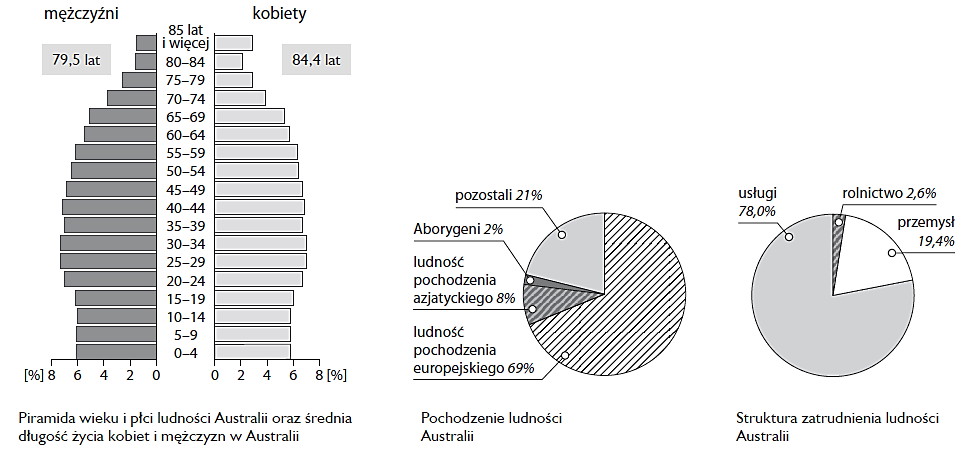 1. Oceń prawdziwość podanych informacji. Zaznacz P, jeśli informacja jest prawdziwa, lub F, jeśli jest fałszywa.2. Wyjaśnij, kim są Aborygeni, a następnie krótko opisz, jak zmieniło się ich życie w XX wieku.___________________________________________________________________________________________________________________________________________________________________________________________________________________________________________________________________________________________________________________________3. Zapisz nazwy:zwierząt hodowanych w Australii – _____________________________________________________________________________________________________________________________________________________________________________,roślin uprawianych w Australii – ________________________________________________________________________________________________________________________________________________________________________________.4. Podkreśl przy każdym z wymienionych obszarów Australii wydobywany na jego terenie surowiec mineralny.• Półwysep Jork – złoto, boksyty, ropa naftowa.• Kimberly – diamenty, węgiel kamienny, rudy żelaza.• Tasmania – węgiel brunatny, rudy miedzi, rubiny.• Ziemia Arnhema – sól kamienna, rudy uranu, szmaragdy.5. Ułóż program wycieczki turystycznej po Australii i Oceanii. Wybierz przynajmniej pięć miejsc, 
które według Ciebie warto odwiedzić. Uzasadnij wybór każdego z miejsc.1. ____________________________________________________________________________________________________________________________________________________________________________________________________________________________________________________________________________________________________________________________________________________________________________________________________________________________________2.____________________________________________________________________________________________________________________________________________________________________________________________________________________________________________________________________________________________________________________________________________________________________________________________________________________________________3.____________________________________________________________________________________________________________________________________________________________________________________________________________________________________________________________________________________________________________________________________________________________________________________________________________________________________4.____________________________________________________________________________________________________________________________________________________________________________________________________________________________________________________________________________________________________________________________________________________________________________________________________________________________________5.____________________________________________________________________________________________________________________________________________________________________________________________________________________________________________________________________________________________________________________________________________________________________________________________________________________________________1.Większość mieszkańców Australii ma pochodzenie azjatyckie.PF2.Społeczeństwo Australii określa się jako młode.PF3.Średnia długość życia Australijczyków wynosi 81,9 lat.PF4.Około 10% ludności Australii mieszka na wsi.PF5.Około ¾ mieszkańców Australii pracuje w usługach.PF